Table of ContentsIntroduction										2Evidence of Shortage								2Reasons for Shortage								3Addressing the Problem								5Structure of Coalition to Sustain the Education Profession		6Recommended Strategies from Task Forces					7Next Steps										12Full Recommendations from Task Forces 					12References										23Appendix A: Coalition Members and Support Staff				25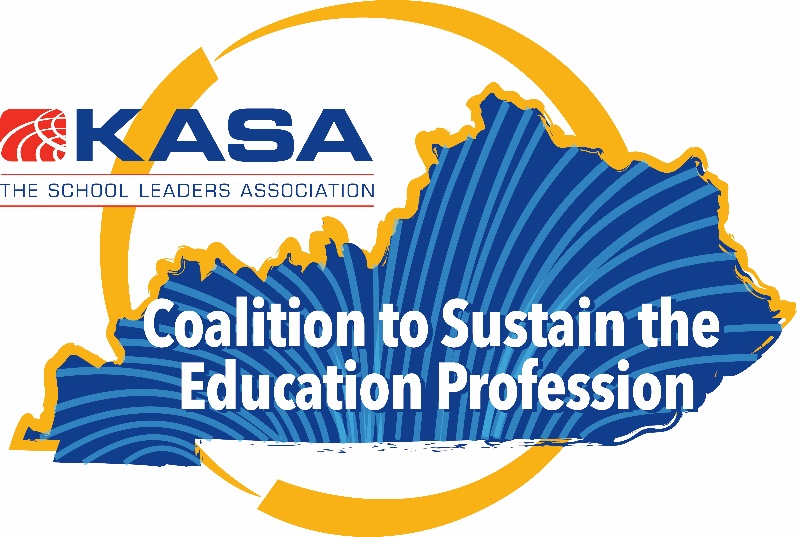 Introduction

There can be no doubt that Kentucky and the nation is in the midst of a shortage of teachers.  The evidence lies in the decline in the number of students enrolled in teacher education programs, in the increasing number of teaching positions remaining unfilled, and in the rising levels of teacher attrition.  Unlike other areas of the economy though, this shortage has been coming for many years and was only exacerbated by the pandemic-fueled employee shortage.  Research regarding the causes and solutions of this issue is limited, and school districts and states throughout the nation have attempted fragmented solutions to address the problem, with most of the effort focused on historically hard-to-staff areas.  The vision of the Coalition to Sustain the Education Profession is, in part, “the education profession will become a desirable career option for current and future teachers…”  To begin the process of bringing that vision to fruition, nine task forces were formed to study, discuss, and provide recommendations for the consideration of the Steering Committee.  The task forces were organized under three areas of focus – teacher retention, teacher recruitment, and marketing.  These task forces include professionals from throughout Kentucky’s public education system including practicing teachers, school and district leaders, higher education faculty, and support organizations.  These individuals bring real-world and real-time experience to the issue and themselves serve as a type of research, as they can identify the problems and barriers that are affecting the supply of high-quality teachers through direct observation. Evidence of Shortage
In 1991, the Teacher Shortage Area Report for Kentucky listed three areas where the state was experiencing a shortage (secondary foreign language, learning disability, and trainable mentally handicapped).  In 2022, the same report for Kentucky lists shortage areas (which vary slightly by region) in almost every subject area.  Whether one considers teacher turnover rates of 16.2 percent, the 83.7 percent average of jobs filled versus jobs posted, or the dramatic increase in the use of emergency certified positions, all the data indicate a poor and worsening picture of the attractiveness of the teaching profession.  Finally, the national enrollment trends in teacher education programs have been in decline for nearly two decades, with Education Week reporting that 22 percent fewer bachelor’s degrees conferred in education were awarded in 2019 than were awarded in 2006 (Will, 2022).  In Kentucky, there has been a multi-year decline in enrollment in teacher education programs from 10,802 in 2017-18 to 9,616 in 2021-22 (CPE Report, 2022). To illustrate just one example of a worsening of an already untenable situation, the Kentucky Office of Education Accountability (2019) suggested that the number of graduates from teacher education programs in science in the past four years be able to replace only about

100 of the 1,000 vacancies created by retirement.  This is the most severe example, but there are multiple areas where the issue is serious and growing.
“Science teachers are graduating at a rate that will fill 
10 percent of jobs created by retirements.”Reasons for Shortage
The reasons one may choose one profession, or another is multifaceted and difficult to fully quantify.  One reason that college going future workers have increasingly chosen routes other than teaching that has been clearly identified, is the pay differential between teaching and other professional careers, often called the teacher wage penalty.   Nationally, in 1993, the teacher wage penalty based on weekly wages to account for the shorter work year, was 
5.1 percent, but in 2019, the figure had risen to 19.2 percent (Alegretto & Mishell, 2020).  In Kentucky, the teacher wage penalty in 2019 was 22.2 percent.  There are numerous reasons why the 50 percent of high school students responding to the sample of students taking the ACT assessment during the 2017-18 school year expressed no interest at all in teaching including “Teachers don’t get enough respect” (30 percent), and “Not much opportunity for career development” (43 percent), the highest selected reason – at 63 percent -  was “It doesn’t initially pay very well” (Croft, Guffy, & Vitale, 2018).“63% of high school students taking the ACT dismiss 
teaching because of low pay.”A 2021 Rand study on why teachers leave the profession (Diliberti, Schwartz, & Grant) found that “the stress and disappointment of teaching weren’t worth it” was the reason given by four in ten of the respondents who had voluntarily quit teaching.  This was twice the number that selected pay as their primary reason.  Garcia and Weiss (2019) point out that more than over 
13 percent of teachers strongly agree that inappropriate classroom behaviors reduce their ability to teach, almost 22 percent of teachers have been threatened by a student, and over eight percent have been physically attacked by a student.  Stress can have many causes, but interestingly, the same study found that for those teachers who had left public schools for a job in a private school, 86 percent noted that they found a better work climate and 77 percent 
reported more teaching control. In Kentucky, 67 percent of teachers responded negatively to

the survey question asking about student disruption of the learning environment on the 2022 Impact Kentucky survey.  The same survey found 19 percent of teachers (compared incidentally to two percent of principal feeling less than “quite safe” at school. The implications here are many and may be due to the additional state mandated requirements for public school teachers and the inherent differences in parent support and expectations in private schools.“67 percent of teachers gave a negative response regarding disruptions to classroom learning environment.”Returning to the most recent Impact Kentucky survey (Panorama Education, 2022) results, other disconcerting results include 75% of teachers being concerned about the emotional well-being of their colleagues, 66% being concerned about their own emotional well-being, almost 30% expressing feelings of not belonging in their school, and only 43% feel their work environment is a quite positive one.  The survey doesn’t delve into the reasons behind the numbers, but the numbers alone paint a less than positive picture for the sustainment of the profession as it currently exists.“Only 43 percent of teachers feel their work environment is positive.”While some observers of the national educational scene balk at using the word crisis and point out that national data is inconclusive due to the way such data are currently tracks (Thompson, 2022), it is hard to look at the above national findings and current state data and deny that Kentucky has, at the very least, something about which to be strongly concerned, especially given that a 2019 report by the Kentucky Office of Education Accountability reported that principals identified numerous problems created by the lack of qualified applicants, including increased disciplinary problems, a more negative school culture, strain on school resources to support new or substitute teachers, or hesitance to dismiss low-quality teachers for fear of not being able to replace them.  If you are a child in a class with an unqualified teacher, or no regular teacher at all, learning the required standards becomes quite difficult.Addressing the Problem
Like any complex problem that has developed over a long period of time and has been influenced by multiple internal and external factors, the solutions that will result in making the teaching profession a more widely desirable, lucrative, manageable, and respected career option are not easy to quantify, prove, or implement.  Lawmakers and policymakers have not ignored the existence or the problem; nor have they declined to attempt solutions.  Educating the next generation of Kentuckians is one of the primary responsibilities of state government, and very few legislators and other state leaders are hostile to the institutions that prepare more than 90 percent of the state’s children for citizenship and the workforce.  There have been multiple reports, measurement of the issue, and commissions established.  People of goodwill will obviously have different ideas about the breadth of the problem and the effect of any proposed solutions, but most responsible leaders will at least recognize that there is a real and growing problem that needs to be addressed.  In a state with so many working on an issue, it may seem odd that only seemingly isolated solutions have been attempted.  The decentralized management of the P-16 educational system, the differences in sizes and resources among those systems, and even the sheer volume of information released seemingly every day make keeping up with progress difficult.“Most leaders will recognize there is a real and growing 
problem that needs to be addressed.”The task force recommendations address many areas, and there is existing academic research to strongly support most of the components, while other components rely on participant observations and ideas.  One such research-based area - teacher certification - is very complex, but highly important, especially given the large number of alternative pathways available.  Researchers have noted that while colleges and universities prepare most teacher candidates through regular programs, there are increasing numbers of teachers entering through alternative programs (King, 2022).  King found that though colleges and universities nationwide have had leaner enrollment growth rates than other institutions, the completion rates are much more positive nationally.  For that reason, it is important to make sure that our state’s higher education institutions are fully engaged and are an integral part of alternative preparation and certification.  Another recommendation addresses the financial costs of preparation and is buttressed by some documented success from Florida reported by Feng and Sass (2015 in teacher recruitment and retention after implementing financial incentives for teachers).  Similarly, Amrein-Beardsley (2012) in a study of Arizona’s most expert teachers found that, after a high-quality principal, salaries and benefits are their highest concern.  Like in most of society, pay rates are usually associated with responsibility, recognizing value, and conveying respect.   The recommendation regarding the development of high quality and universal induction and support programs has a broad and expanding base of support in theresearch as being important to reducing attrition and increasing teacher retention (Ronfeldt & McQueen, 2017) (Smith & Ingersoll, 2004).
“Public schools are the heart of our community.”
There are six recommended strategies found starting on page 6 of this document.  Each of the six strategies has multiple components or considerations.  Some of these components, if enacted, will require substantial financial resources.  Another of the strategies is focused on gathering a more complete picture of various issues that will enable lawmakers to enact more effective solutions.  Others are proposed to help clarify and streamline areas of the profession that have become convoluted through years of evolution in process and practice, and still others are intended to ensure equitable access to excellent programs, make opaque systems more transparent and accessible, and to stem the tide of negativity so that Kentucky citizens will recognize that public schools are at the heart of our communities and are the primary engine for economic growth, upward mobility, and social stability.  Like an athletic team in a rebuilding year, it may take some time and effort to get some wins, but once it begins to happen, potential teachers currently in our schools and already in our workforces will realize that being a teacher is something important and respected, and they will want to be a part of it.Structure of Coalition to Sustain the Education Profession
 As noted above, the Coalition to Sustain the Education Profession is guided by a steering committee composed of leaders from business, labor, education, and government.  The Coalition is co-chaired by two highly respected school district superintendents and structured across three distinct areas of focus; one focus area is teacher retention, another is teacher recruitment, and the other is marketing, each with a Focus Area chairperson(s).  The Teacher Retention focus area is further divided into the following four task forces each led by one or more chairpersons: Compensation & Benefits, Working Conditions, Incentives, and Structures and Supports.  The Teacher Recruitment focus area is also divided into four task forces: Financial Incentives, Certification, Pipeline Opportunities, and Recruitment Funding.  The final focus area, Marketing, has a single, stand-alone task force of the same name and will tailor most of their work based on the recommendations of the task forces of the other focus areas.The make-up of the task forces includes current practicing teachers, school and district leaders and administrators, representatives of state agencies (Kentucky Department of Education, Council on Post-Secondary Education, Kentucky Higher Education Assistance Authority), and leaders of several Kentucky college and university teacher preparation programs.  The members of the overall Coalition and the task forces are geographically diverse to gather input from across the state.The overall Coalition is coordinated and supported by the executive director of the Kentucky Association of School Administrators with assistance from several KASA staff members. A complete list of Coalition members and support staff is located in Appendix A on page 25. Recommended Strategies from Task Forces
The task forces met multiple times during the month of November 2022 to address the charges developed by Coalition chairs with assistance of the task force chairs.  Their task was to generate recommendations addressing their area of focus.  Once the task forces completed this initial work, the recommendations were submitted to Coalition coordinators who compiled and reviewed them with the chairpersons of each focus area to develop a list of priorities to present to the Steering Committee to seek further input and direction.  The full reports, submitted by each task force chairperson, can be found starting on page 12.Though the task force charges were designed to be distinct, similar recommendations were often made by more than one group.  Instead of listing the recommendations as attributed to a particular task force, each recommendation is notated to describe if it addresses the area of teacher retention, teacher recruitment, or a combination of both.  Strategies that are not on the recommended list in this report may by longer term strategies requiring more studies and will be considered throughout the next year. Strategy 1: Comprehensive study of the state of Kentucky Education   
[Retention and Recruitment]The 2023 General Assembly should direct the Office of Education Accountability to conduct or commission a comprehensive mixed-method study or series of studies on the state of Kentucky public education specifically addressing (but not limited to): Current teachers and high school seniors in Kentucky regarding attitudes toward the teaching profession, the reasons behind these attitudes, and possible remedies for negative attitudes.The general population of Kentucky on the perception of Kentucky schools and teachers, the reason behind these perceptions, and possible remedies for negative perceptions.
Comprehensive wage and benefit analysis to encompass all forms of compensation - from a paycheck to a retirement check - to assess the remunerative value of a career in teaching compared to choosing other professions, including but not limited to cost-of-living comparisons among the various regions of the state, comparisons to other states - particularly those that border Kentucky, comparisons at different career stages, and a full consideration of benefits including such benefits as the Kentucky Employee Health Program.Analysis of teacher perceptions of the effects of legislation regarding student disciplinary and attendance policies on appropriate student conduct and how it influences teacher working conditions and job satisfaction.An investigation of the local and state revenue per pupil totals and revenue mixes between Kentucky school districts and an analysis of the equitable distribution of educational funds regardless of geographic location or community wealth.
Strategy 2: Address teacher certification and qualification issues that impede teacher recruitment 
[Recruitment]The 2023 General Assembly should approve a resolution encouraging the appropriate agencies – primarily the Education Professional Standards Board and Kentucky colleges and universities – in their efforts to revise certain requirements related to teacher admissions, completion, and certification, and to revise, clarify, and publicize ways to earn and maintain a license as a professional educator. Revise or replace PRAXIS requirements and develop alternative measures to achieve teacher certification.Develop a fair and equitable system by which a substandard Grade Point Average can be repaired for the purposes of admission to teacher education programs.Engage in a robust effort to encourage teacher certification reciprocity so it is much easier for teachers to transfer their certification from another state into Kentucky.Study, revise, and create a comprehensive, easy to navigate, readily accessible system for investigating alternative certifications and that creates a clear path with minimal confusion and overlap between agencies.Standardize requirements to allow an individual to obtain an alternative certification before they have a job offer from a school district, so that principals and SBDM councils can be confident that they are filling a job when they make such an offer.Adjust certification requirements for individuals who were certified through a traditional university teacher education program to enable them to fill vacant openings outside their grade level or subject area that would otherwise remain vacant or be filled with an emergency or alternatively certified individual. Revise appropriate statutes and regulations, including the Educator’s Code of Ethics, to more clearly define acceptable personal and professional educator behaviors, and provide for clear and appropriate penalties for violating the standards of conduct.  Produce materials for distribution to Kentucky educators to provide clear descriptions of appropriate and inappropriate behaviors. Strategy 3: Financial incentives to aid in statewide recruiting and retention efforts. 
[Recruitment and Retention]
The 2023 General Assembly should allocate funds to create financial incentives to attract new teachers into the profession and to retain teachers in our schools.Creation of a renewable, undergraduate teacher education scholarship program (one per school district) to a Kentucky college or university that pays full tuition and fees if they remain in good standing in their program.Create a universal student loan forgiveness program that pays up to $5,000 per year per participant toward undergraduate student loans up to a maximum of $30,000 over six years provided they are employed and remain employed in a Kentucky public school.Creation of a program modeled on the Kentucky National Guard that pays in-state college tuition for students in teacher education programs in exchange for a five-year commitment to teach in Kentucky public schools.  The paid weekend and summer program requirements can be fulfilled through service projects developed to increase their preparedness to teach and providing tutoring and remediation services across the state.Creation of a $500 per week stipend for undergraduate students who face severe financial hardship during the semester where they are required to forgo employment so they can perform the student teaching requirement.Provide a $2,500 state funded hiring bonus for all new-to-Kentucky public school teachers starting with the 2024-25 school year and to expire in the 2029-30 school year.Provide a $1,000 state funded retention bonus for all teachers who return to a Kentucky public school for the 2024-25 school year and each year thereafter to expire after the 2029-30 school year.Provide an additional $1,500 state funded retention bonus to any teacher who has 27 or more years of service credit at the end of the 2021-22 school year and each year thereafter to expire after the 2029-30 school year.Create a statewide graduate school tuition grant program that will provide all current teachers with six hours graduate school tuition per year in an education related degree program that will begin at the start of the fall semester in 2023 and expire at the end of the summer term in 2030 unless extended.Strategy 4: Legislative mandate to bring together data, programs, and processes across disparate agencies and organizations to create a single “Be A Kentucky Teacher” portal for teacher preparation, recruitment, and application.
[Recruitment]The General Assembly should direct and fund the creation a special task force with substantial technical expertise and support to create a single on-line teacher recruitment portal that includes:Affective recruiting resources (videos, testimonials, etc.) to inspire individuals to further investigate a teaching career.Interest inventory to help prospective teachers to determine if a teaching career fits their personality and attributes.An interface that directs prospective teachers to the appropriate path based on individual circumstances.  For example, the user could select “I am a high school student exploring the teaching professions,” or “I am a practicing attorney thinking about teaching history,” or a multitude of other scenarios.  Once selected, the system would help prospective teachers explore working conditions, average pay and benefits, professional expectations, job trends, financial aid, and preparation options with appropriate and clear links to program applications.  To go further, the prospective teacher would create an account that would help auto-populate other pages and capture data for marketing efforts.All existing financial assistance programs from any state or federal source that are searchable by individual circumstances such as military veteran, first generation college student, racial or ethnic minority, among many others.Information on post-entry career opportunities, such as athletic or instructional coaching, teacher leader/mentoring, counseling, and school or district leadership.Information about schools and school districts to aid prospective teachers in deciding where they may wish to teach.Information on retirement benefits with likely-based-on-history and modifiable scenarios that do include current social security adjustments.Single state-wide application and information entry (background checks, transcripts, etc.) that can be used to apply for searchable open positions based on geographic or other district information, or with prospective teacher permission, used by schools and districts to search for and market to candidates the district needs.  Upon hire, this integrated system would transfer applicable information to the district human resource and financial software.Strategy 5: Mandate that every school district implement a teacher recruitment and induction system and provide non-competitive grant funding to support the effort. 
[Recruitment and Retention] The programs should require:Direct Kentucky Colleges and Universities to collaborate with every school district to implement a teaching and learning pathway.Development of a model teacher recruitment and induction program that represents the minimum requirements under this statute that may be used “off the shelf” or can be enhanced by local school districts.Provide non-competitive grant funds to fully support the model teacher recruitment and induction program, including but not limited to stipends for high school teaching and learning pathway teachers, dual teaching and learning credit tuition and support, the development and operation of a tracking and support system for students who enroll in teacher education programs after high school, and the formation and operation of the district tenure review committee.Direct the KBE to promulgate regulations that each school district shall establish a Tenure Review Committee structure for the purposes of guaranteeing that the granting of tenure that a teacher meets quality standards and that teachers receive guidance, mentoring, and career development to aid in teacher retention.Strategy 6: Develop a marketing plan to communicate to all Kentucky audiences the impact and importance of Kentucky educators and public education. 
[Recruitment and Retention]The 2023 General Assembly should fund and direct the Kentucky Department of Education to implement a marketing plan that includes:An expansion of GoTeachKY and the GoTeachKY Ambassador program to include every Kentucky school district.Produce and distribute a series of paid public service advertisements on tv, radio, and various social media platforms highlighting the importance of and need for high quality educators and focusing on a younger generation’s desire to be part of positive societal change.
Produce and distribute a series of high-quality advertisements on television, radio and various social media platforms that highlight the positive good done by Kentucky’s 
community schools, the opportunities our commonwealth provides its citizens for social mobility and economic development through its public schools, and which combats false information that may be spread about Kentucky public schools.Provide technical support and a school/school district marketing toolkit that can easily to be used by understaffed district and school personnel to create professional looking videos, snapshots, memes, radio spots that can used through local channels to communicate accurate and positive information to their local communities.Next Steps

During the Coalition Steering Committee meeting, we will gather important feedback on and direction regarding the recommended strategies described in this document, and in the days after the meeting we will consult with members of the Coalition to discuss the next steps.  These steps may include modification or deletion of strategies or parts of strategies, the addition of other strategies or parts of strategies, development of action plans to implement the strategies, and identification of stakeholders who can help assist in these efforts.  We will also publicize the results of the work to date to start helping build professional and public support in preparation for the 2023 General Assembly.Full Recommendations from Task Forces
Retention - Compensation and Benefits:Co-Chairs:  Dr. Lu Young, Dr. Sharon Porter Robinson, and Mr. Doug Bechanan Charge: Generate recommendations regarding equitable teacher compensation, with a particular focus on the retention of current classroom educators. This may include consideration of career ladders, differentiated compensation, teacher leader program, and other innovative ideas that incentivize quality educators to remain in the classroom. In addition, this task force will make recommendations to enhance the benefits structure for teachers, including the Kentucky Teacher Retirement System and other benefits such as sick/personal/emergency days (paid time off), health insurance, supplemental savings contributions, and other benefits to make teaching more financially attractive. Recommended Solutions:We believe in making decisions based on facts and data.  For that reason, we are recommending a comprehensive wage and benefit analysis be conducted to encompass all forms of compensation - from a paycheck to a retirement check - to assess the remunerative value of a career in teaching compared to choosing other professions. We would like this to include, but not be limited to:cost-of-living comparisons among the various regions of the statecomparisons to other states, particularly those that border Kentuckycomparisons at different career stages a full consideration of benefits including such benefits as the KEHPRetention - Working Conditions: Chair: Mr. Thom CochranCharge: Generate recommendations regarding teacher working conditions, including appropriate and sufficient support staff, student discipline and safety issues, respectful professional climate, professional interactions, time allocations (work/planning time, restroom, lunch, etc.), teacher/student relations, parent relation expectations, and other issues that would increase job satisfaction for classroom educators.Recommended Solutions:Conduct an in-depth survey/study of the teaching profession in Kentucky by an outside agency (i.e., Rand, etc.) to discover the issues and solutions that will improve and ultimately sustain the teaching professionImprove the positive messaging about the importance of public education in Kentucky from all stakeholder groups, including the General Assembly-we need continued focus on that to bring integrity back to the profession. This will help attract and retain high quality staff, including teachers etc. Provide funding to allow local districts to reduce student to teacher ratios/class size.Provide funding for sufficient support staff (classified) for teachers and classrooms Provide funding to allow local districts to provide support staff (certified) to meet the needs of all learners.Redesign the state accountability model to allow districts to create local assessments and accountability models to measure the needs of students established by local communities.  The accountability model would place focus on local goals in place of state and federal requirements. Provide funding for adequate mental health professionals in schools.Provide funding for behavior interventionist/success coach professionals in schools.Revisit SB 200 to restore student accountability for attendance and behavior.Retention – Incentives:Co-Chairs: Mr. Bobby Bennett and Ms. BJ MartinCharge: Generate recommendations that provide incentives to retain current educators in the profession, considering such issues as student loan forgiveness, financial incentives to work in low performing schools, incentives for critical need positions, and other incentives that encourage teachers to serve in more challenging settings.Problem Statement 1: Given approximately 72 percent of the certified workforce has five years or less experience or five years or less until retirement, retention of teachers is a grave concern.Recommended Solutions:Sign-on bonuses.Increase base salary in a way that demonstrates respect for the profession similar to the model applied to the Kentucky State Police $15K base pay raise.Equitable increase and remove limit on five-year step raises.Student loan forgiveness as part of a sign-on bonus.State-tax exempt teacher salaries.Provide step raises in five-year increments if teacher remains in the profession.Problem Statement 2: Given that 94 percent of NEA members believe additional mental health/behavioral support is needed and may have a considerable impact on teacher retention.Recommended Solutions:Universal teacher support, wellness coaching, classroom management coaching with funding provided in a manner like the allocations for our safe schools’ money.  Support mental health consultants, more outside agencies.Create common mentoring and support positions in all KY districts.Problem Statement 3: Legislature needs to address the fact that SEEK funds not adequate to support increase in salaries. 14-year decline real state funding for education.Recommended Solutions:Legislature increase contribution to SEEK fundingDistrict - State information regarding funding shortfall with SEEK fundingEducate legislature on the impact of SEEK dollarsEqualize pay scales across all 120 countiesMake real estate funding equitable across all 120 countiesUse surplus of lottery earnings across the state to help supplement/increase teacher salaries. Or explore the lottery as an option to increase salariesUpdate the Kentucky minimum pay scale and supplement with appropriate percent raiseAdditional KEES money for students majoring in educationState supported full or partial tuition for college students majoring in educationProblem Statement 4: The teacher shortage may increase as the Praxis becomes a barrier to many who would otherwise be successful in the classroom. There are no alternative routes to certification for a person who cannot pass this test. According to the Educational Testing Service, 46 percent of those who take the test pass it, and there are substantial gaps in pass rates between racial groups.  Recommended Solutions:Adopt a pathway similar to New Jersey.  Teacher Prep Programs are responsible for creating and proctoring a teacher certification assessment.  The Teacher Prep Program creates their own measure for recommending teachers to standards board such as EPSB. https://www.nj.gov/education/rpi/induction/ .In lieu of taking the Praxis, candidates who have a college degree in their area may use the TIP model to pursue certification.  Daily rate or professional stipend for the mentor teacher should be included.  After the completion of the TIP model, candidates will be recommended by the superintendent for certification. In lieu of taking the Praxis, candidates that have certification in other areas may use the TIP model to pursue certification.  They may also have the ability to move up or down grade levels by using the TIP model.  Daily rate or professional stipend for the mentor teacher should be included. After the completion of the TIP model, candidates will be recommended by the superintendent for certification.Apply a state model similar to New Jersey that Kentucky may use to create an alternate pathway to replace the Praxis.Consider that if there are alternate test forms for college readiness (i.e. KYOTE for math, reading, and writing), there must be an alternate test to use for teacher certification. May consider an assessment alternative to the PRAXIS that is specific to certification only in Kentucky.Allow teachers who are currently certified in other areas to “move up or down” grade levels and subject areas to work while they seek additional certification (ie. Allow a k-4 certified teacher to serve in middle grades, or a 5-9 certified teacher to serve 10-12 secondary) An “Option x” process should be created to allow vertical movement of currently certified teachers. ***This may be a consideration as a type of emergency certification. If we can accept a person with no experience and training on a one-year emergency, why couldn’t we accept a certified teacher to serve out of their certification under an emergency-type option?***Retention – Structure and Supports: Chair: Dr. Jenny WatsonCharge: Generate recommendations for a model new teacher induction system to ensure inexperienced teachers gain important skills in a sequence that enhances their effectiveness and job satisfaction, which may include tailored professional development with multiple modes of delivery, and the development of a career progression plan that leads to the demonstration of mastery level teaching competence by the time a tenure decision is made.Recommended Solutions:Development of a comprehensive model for recruitment and induction incorporating elements of successful existing programs that will allow districts without such programs to expeditiously implement an effective program.Financial incentive, in the form of an annual non-competitive grant, that will support districts in the implementation and continuation of the recruitment and induction program.The teacher induction system must include preservice recruitment and tracking intensive first year teacher support, on-going mentoring, development of customized professional development options, career pathway planning, and a district level Tenure Review Committee process to ensure excellence prior to the granting of a continuing contract.Recruitment – Financial IncentivesCo-Chairs: Dr. Leon Mooneyhan and Ms. Amanda ButlerCharge:  Generate recommendations that provide strong financial incentives for Kentucky’s highest achieving high school graduates to pursue a career in elementary and secondary education, including teaching force development scholarships, graduated student loan deferment and forgiveness over several years, paid teaching internships, other financial incentives for students to pursue careers in education.Problem Statement 1: Teachers are required to have at least a bachelor's degree to start teaching, and many go on to complete other degrees and certifications within their career. 	Recommended Solution: Establish a loan forgiveness program for new teachers. Each new teacher would receive $5,000 per year for the first five years of their career.Problem Statement 2: Many teachers go back to school to further their education for a rank change or to prepare themselves for other roles in education, or even to specialize. This education can be very expensive, and those that choose to do it spend years trying to recoup that money. 	Recommended Solution: Establish a graduate school program where teachers attending would receive a reimbursement of one half of the cost of tuition for each course completed.Problem Statement 3:  The vast majority of new Kentucky teachers come through an undergraduate teacher education program. When they are working toward their certification, they go through a student-teacher cycle for an entire semester. Essentially, these students are full time teachers for an entire semester. Many are asked to not hold jobs outside of their student teaching so that they can focus on that work and not be too tired to go to school each day. Students – especially non-traditional students – have financial difficulty as a result.	Recommended Solution: Provide stipends to student teachers in an accredited university programs that would pay $500/week while a person was student teaching to help defray living expenses.Problem Statement 4: The retirement system in Kentucky used to be what would draw people into the profession. Since the changes to that benefit, many people do not see education as a sustainable career option as they don't know if they will have a fully funded retirement when they retire.	Recommended Solution:Establish a state provided 401K contribution outside the retirement system – 5 percent of base payProblem Statement 5: Students leaving high school are not looking to education as a career because they know they can make substantially more money in other fields.  Many jobs now do not require formal higher education. We want to incentivize students who choose education as a career.	Recommended Solution:Provide an enhancement of KEES funding for any student who majors in elementary or secondary education.Recruitment – Certification:Co-Chairs: Dr. Martha Jones and Dr. Jennifer MuncyCharge: Generate recommendations on certification alternatives to attract experts in professional disciplines for whom traditional certification paths are untenable to become educators on a full or part-time basis, alternative certifications for retired teachers who wish to return to the profession on a full or part-time basis, and emergency certifications for individuals who have not yet completed their degree programs.Problem Statement 1: There are currently nine options available for alternate certification.  Are more really needed? What concerns currently exist regarding alternative certification?Recommended Solutions: Create a more effective interface and easily accessible information regarding teaching certification, so potential candidates will understand the options for certification thereby increasing the number of teacher certifications.Establish a clear and consistent message regarding certification options, to successfully market and promote the education profession.Problem Statement 2:  There may be certification opportunities we have not considered that are used in other states.	Recommended Solutions: Investigate other state's certification options to clarify our own and discover ideas that have already been implemented and proved successful.Modify EPSB standards to align with other states to increase the number of certifications by providing reciprocity.Problem Statement 3:	 There are barriers that cause alternative certifications to be difficult to obtain.	Recommended Solution: Provide financial incentives for teachers to change careers 	to increase master teachers who currently have a degree in another area.Problem Statement 4:	 There are some discrepancies between current traditional and alternative certification rules that make the alternative routes more financially feasible.Recommended Solution: 	Provide financial incentives for practicum and student teaching so more candidates will go the traditional route.Fully fund supports for teaching such as KTIP or mentoring	so teachers will have adequate resources and be less likely to leave the field.Recruitment – Pipeline Opportunities: 
Chair: Ms. Thea HurtCharge: Generate recommendations to assist districts in recruiting teachers to their schools and post-secondary education in recruiting students to teacher preparation programs, including consideration of expanded high school career pathways into education, targeted outreach to first- and second-year undergraduate college students, and other methods or programs to fill the pipeline into Kentucky classrooms.Recommended Solutions:GPA RequirementOffer conditional acceptance into teacher prep programs (waive GPA requirement)Create Educational Expungement of GPA processTuitionLower or eliminate for “high need” teaching areasScholarship for minority candidates (ex: MERR)Scholarship for “high needs” areasPaid tuition for agreeing to work in “certain” areasLoan forgiveness for working in high needs areasKY Army National Guard PartnershipUPS PartnershipTargeted Education Major Scholarships Offer scholarships to second year college studentsPRAXIS TestOne year waiver to pass the PRAXISOffer financial incentive for, cover the cost of assessmentCohort model to help candidates pass the testProvide funding for leaders to mentor/head PRAXIS cohort groupsOffer alternative to PRAXISMentor ProgramFund the state-required programMentor specific to PRAXIS testFree up schedule for teachers to serve as mentors during school hours


Supplemental PaySign on bonusRelocation incentivesRetention bonus.Tuition assistance for continuing education. Bonus offered through 5-year period (retention)RecruitmentReach out to military veteransOffer conditional contracts at job fairs & college visitsMinority recruiter/mentor positions in schools Job fairs for career professions who were non-education majors (advertising alternative pathways)Educator PathwaysGive discount to start the pathways early (dual credit)Create Middle School Pipeline Fund Middle School Program (ex: Educator Rising in Middle School)Offer conditional contracts for future educatorsCollege tours specific to the College of Education Educator mentor provided throughout middle and high schoolFocused AdvertisingCampaigns throughout the media to highlight the education profession (bring back the RESPECT)Push for diversity in education campaigns  Other IdeasChildcare legislation for teachers –financial incentive for childcare of teachersState legislation that teachers put their own kids in their own schools (tuition free)Reciprocity with surrounding states on certification (waive requirements)Remote teaching options for “extremely difficult to obtain teachers” (ex: Mandarin Teacher) – Schools remote in at same timeRecruitment – Recruitment Funding:Chair: Mr. Mike FordCharge: Generate recommendations for the allocation of local, state, federal and/or other (private?) funds to encourage districts to expand their opportunities to recruit high quality classroom teachers.Problem Statement 1:	 Funding for teacher recruitment is disseminated in a manner that does not allow persons who want to go into education the opportunities to utilize monies efficiently to assist with teacher preparation and/or certification.Recommended Solution: 	Consolidate all funding and incentive programs for teacher preparation and certification into one coherent repository/clearinghouse that is easily accessible to all pre-service teachers and teachers seeking additional certification so individuals seeking certification and/or additional certification could access funds easier and more readily, breaking down a barrier of being able to afford education and certification programs. Problem Statement 2:	 Future generations of potential teachers are being discouraged to go into the field of education at the secondary level, and they are not being provided opportunities to investigate the teaching field at the secondary level.Recommended Solution: Create Educational Pathways between secondary and post-secondary schools through a statewide model, including dual credit opportunities for high school students, that can be easily replicated by districts across Kentucky to lessen the time and financial burden of becoming a Kentucky educator so we can expect the number of teacher candidates to increase through these opportunities.Problem Statement 3:	 The number of teachers of diverse backgrounds is significantly in the minority of current educators, and barriers exist for potential educators of diverse backgrounds to obtain teaching certification.Recommended Solution: Create scholarships for minority populations to assist in certification preparation programs by lessening the financial burden on individuals to enter the field of education and provide programs to assist minority individuals with breaking down barriers that restrict these individuals from entering the teaching profession to create an increase in teachers from diverse racial backgrounds.Marketing: Chair: Mr. Jason BooherCharge: Generate recommendations to highlight and communicate to every Kentucky citizen the demonstrable value that public education continues to yield in preserving, shaping, and extending the civic, cultural, and economic life of the commonwealth.   In addition, this task force will develop strategies to advocate for the recommendations of the Coalition’s three focus areas (Recruitment, Retention, and Marketing) to the General Assembly and other policy-making bodies in order to bring forth meaningful, positive change.
Note: The marketing task force will necessarily conduct most of their work after considering the recommendations from the other task forces prioritized by the Steering Committee.Recommended Solutions:The marketing committee concluded that we need to target five areas in marketing the teaching profession:Legislators:  The message sent to legislators will be constructed from the ideas that the recruitment and retention committees produce.College Students:  Marketing the teaching profession to current college students as a great career choice.  High School Students:  Develop "Grow Your Own" programs for current high school students in schools as well as market the teaching profession as a great career choice.Adults Wanting a Career Change:  Educating them on the alternative pathways to the teaching profession is crucial.  Marketing who they can contact to answer their questions on how to go about choosing the content area and grade level they can teach and the steps that will be needed for them to become a certified teacher.State of Kentucky:  We need positive communication around the state about our public school's teachers.  School level videos could be produced and possibly a competition held state-wide, famous Kentucky public school graduates could be used for promotion of the teaching profession, current teachers and retired teachers could be used to market the profession, social media platforms used to target others to choose teaching as a profession as well as repair the negative label that has been given to our teachers the past couple of years.References
Allegretto, S. & Mishel, L. (2020, September 17). Teacher pay penalty dips but persists in 2019: Public school teachers earn about 20% less in weekly wages than nonteacher college graduates.  Center on Wage & Employment Dynamics, Economic Policy Institute.  https://www.epi.org/publication/teacher-pay-penalty-dips-but-persists-in-2019-public-school-teachers-earn-about-20-less-in-weekly-wages-than-nonteacher-college-graduates/ Amrein-Beardsly, A. (2012, September 10). Recruiting expert teachers into high-needs schools: Leadership, money, and colleagues.  Education Policy Analysis Archives. https://epaa.asu.edu/index.php/epaa/article/view/941/997 Council on Post-Secondary Education (2022), Baccalaureate Education Enrollments: All Kentucky Institutions.  Retrieved December 5, 2022, from  (https://reports.ky.gov/t/CPE/views/Techer_Prep_ENR_DEG/EDUEnrollments?%3Adisplay_count=n&%3Aembed=y&%3AisGuestRedirectFromVizportal=y&%3Aorigin=viz_share_link&%3AshowAppBanner=false&%3AshowVizHome=n)Croft, M., Guffy, G., & Vitale, D. (2018, June). Encouraging more high school students to consider teaching.  ACT Research and Policy. https://www.act.org/content/dam/act/unsecured/documents/pdfs/Encouraging-More-HS-Students-to-Consider-Teaching.pdf Dibiberti, M., Schwartz, H., & Grant D. (2021). Stress topped the reasons why public school teachers quit, even before COVID-19.  https://www.rand.org/pubs/research_reports/RRA1121-2.htmlFeng, L. & Sass, T. R. (2015, September). The impact of incentives to recruit and retain teachers in “hard-to-staff” subjects: An analysis of the Florida Critical Teacher Shortage Program.  National Center for Analysis of Longitudinal Data in Education Research. https://caldercenter.org/sites/default/files/WP%20141.pdf Garcia, E. & Weiss, E. (2019, May 30). Challenging working environments (‘school climates’), especially in high-poverty schools, play a role in the teacher shortage.  Economic Policy Institute.  https://www.epi.org/publication/school-climate-challenges-affect-teachers-morale-more-so-in-high-poverty-schools-the-fourth-report-in-the-perfect-storm-in-the-teacher-labor-market-series/Kentucky Teacher Shortage Area Report 2022-23. (2022). Retrieved December 5, 2002, from https://applications.education.ky.gov/keps/FAQs.aspx  King, J. (2022, December 1). Higher education-based alternative teacher preparation programs. American Association of Colleges of Teacher Education. https://aacte.org/resources/research-reports-and-briefs/higher-education-based-alternative-teacher-preparation-programs/ Legislative Research Commission – Office of Education Accountability (2019, October 17). Teacher shortages and supports for new teachers. https://legislature.ky.gov/LRC/Publications/Research%20Reports/RR463.PDF Panorama Education (2022).  Impact Kentucky 2022 survey results.  Retrieved December 5, 2022 from https://secure.panoramaed.com/impactky/understand/8122905/summary Ronfeldt, M. & McQueen, K. (2017). Does new teacher induction really improve retention. Journal of Teacher Education, 68 (4), 394-410.Thompson, D. (2022, August 24). There is no national teacher shortage. The Atlantic.  https://www.theatlantic.com/newsletters/archive/2022/08/national-teacher-shortage-turnover-student-enrollment/671214/ Thompson, J. (2022, June 7).  Education commissioner Jason E. Glass discusses teacher shortages with Interim Joint Committee on Education. Kentucky Teacher. https://www.kentuckyteacher.org/news/2022/06/education-commissioner-glass-discusses-teacher-shortages-with-interim-joint-committee-on-education/Will, M. (2022, March 22). Fewer people are getting teacher degrees: Prep programs sound the alarm. Education Week.  https://www.edweek.org/teaching-learning/fewer-people-are-getting-teacher-degrees-prep-programs-sound-the-alarm/2022/03Appendix A
KASA Officers Orr, Contessa	
Superintendent, Muhlenberg County Public Schools
KASA President	Carter, Nick
Superintendent, Breckinridge County Public Schools	
KASA President ElectBacon, Jesse	
Superintendent, Bullitt County Public Schools
KASA Vice PresidentBennett, Bobby
Principal, Middlesboro Ind. Schools
KASA Immediate Past PresidentKASA Staff Caldwell, Rhonda	
Executive DirectorDarland, Wanda
Director of CommunicationsDavis, Keith	
Coalition CoordinatorPhelps, Caleb	
Creative Director Piper, Abby
Contract LobbyistRowland, Bob	
Director Government AffairsYoung, Wayne	
General Counsel
Coalition MembersMeinschein, David, Co-Chair	
Superintendent, Livingston County Public Schools	

Morgan, Terrie, Co-Chair
Superintendent, Hardin County Public Schools	

Abrams, Tim
Executive Director, Kentucky Retired Teachers Association	
Retention: Compensation and Benefits TaskforceAdams, Marcus	
Assistant Superintendent/Director of Curriculum & Instruction, Meade County Public Schools Recruitment: Recruitment Funding TaskforceAllen, Jim	
Vice Chairman, Baird Investments	
Coalition Steering Committee MemberAlverson, Bill	 
Board Member, Traditional Bank	
Coalition Steering Committee MemberAmana-Green, Emmanuel	
Teacher, Harlan County Public Schools	
Recruitment: Financial Incentives TaskforceAshcraft, Erin	
Assistant Director, Division of Educator Preparation Kentucky Department of Education	
Marketing TaskforceAsher, Ryan	
Chief Academic Officer, Woodford County Public Schools	
Marketing TaskforceBallinger, Carrie	
Superintendent, Rockcastle County Public Schools	
Retention: Working Conditions TaskforceBarnes, Beau	
Deputy Executive Secretary and General Counsel, Teachers' Retirement System Kentucky
Retention: Compensation and Benefits TaskforceBarrett, Melanie	
Director of Pupil Personnel, Christian County Public Schools	
Retention: Compensation and Benefits TaskforceBeauchamp, Malinda	
Director of Public Relations, Union County Public Schools	
Marketing TaskforceBechanan, Doug	
Superintendent, Nicholas County Public Schools	
Retention: Compensation and Benefits TaskforceBell, Melissa	
Vice President, Academic Affairs and Student Success Kentucky Council of Postsecondary Education
Recruitment: Pipeline Opportunities Taskforce Bennett, Bobby	
Principal, Middlesboro Independent	
Retention: Incentives TaskforceBerry, Tom	
Teacher, Union County Public Schools	
Recruitment: Recruitment Funding TaskforceBlom, Brigitte
Executive Director & CEO, Pritchard Committee for Academic Excellence	
Coalition Steering Committee MemberBooher, Jason	
Superintendent, Mercer County Public Schools	
Marketing TaskforceBradford, Jim
Deputy Base Commander, Ft. Knox
Coalition Steering Committee MemberBrady, Chris	
Superintendent, Marion County Public Schools	
Recruitment: Financial Incentives TaskforceBrewer, Rebecca
Teacher, Jefferson County Public Schools	
Recruitment: Financial Incentives TaskforceBrewer, Meredith	
Policy Analyst, Kentucky Department of Education	
Marketing TaskforceBryant, Jana	
Teacher, Daviess County Public Schools	
Marketing TaskforceBurchett, Harry	
Superintendent, Harrison County Public Schools	
Recruitment: Pipeline Opportunities Taskforce Bush, Kellie	
Superintendent, Elizabethtown Independent Schools	
Retention: Compensation and Benefits TaskforceButler, Amanda	
Assistant Superintendent, Spencer County Public Schools	
Recruitment: Financial Incentives TaskforceCamron, Jeremy	
Principal, Daviess County Public Schools	
Retention: Compensation and Benefits TaskforceChancey, Brooke	
Teacher, Elizabethtown Independent School
Recruitment: Recruitment Funding TaskforceMartin, BJ	
Associate Middle School Principal, Fayette County Public Schools	
Retention: Incentives TaskforceChristmas, Scott
Director Agriculture Education, Kentucky Farm Bureau	
Coalition Steering Committee MemberCochran, Thom	
Superintendent, Johnson County Public Schools	
Retention: Working Conditions TaskforceCombs, Rebecca	
State Manager, American Fidelity	
Coalition Steering Committee MemberConstant, Matthew	
Superintendent, Owensboro Independent Schools
Retention: Structures and Supports TaskforceCoomer, Kim	
Teacher	, Warren County Public Schools	
Retention: Compensation and Benefits TaskforceCreasman, Brian
Superintendent, Fleming County Public Schools	
Marketing TaskforceCrider, Rachel	
Director Curriculum/Instruction, Floyd County Public Schools	
Recruitment: Pipeline Opportunities Taskforce Culp, Crystal	
Teacher, McCracken County Public Schools	
Retention: Incentives TaskforceDarnall, Byron	
Associate Commissioner Office of Educator Licensure & Effectiveness, Kentucky Department of Education	
Recruitment: Certification TaskforceDevine, Stephanie	
Executive Director, Teach for America	
Recruitment: Certification TaskforceDinkins, Elizabeth	
Dean, Bellarmine School of Education	
Coalition Steering Committee MemberDooley, William	
Teacher	, Madison County Public Schools	
Retention: Working Conditions TaskforceDotson, Mary	
Teacher, Floyd County Public Schools	
Retention: Structures and Supports TaskforceEdwards, Billy	
Principal, Mayfield Independent
Retention: Working Conditions TaskforceEllis, Amanda	
Vice President P-20 Policy and Programs, Kentucky Council of Postsecondary Education	
Retention: Structures and Supports TaskforceEmmons, Stephanie	
Assistant Superintendent, Scott County Public Schools	
Coalition Steering Committee MemberFair, Ginni	
Dean College of Education, Northern Kentucky University	
Recruitment: Certification TaskforceFaulkner, Kathy
Finance Officer,	Owen County Public Schools	
Retention: Compensation and Benefits TaskforceFletcher, Robbie
Superintendent, Lawrence County Public Schools	
Retention Focus Area Co-ChairFlynn, Jim
Executive Director, Kentucky Association of School Superintendents	
Coalition Steering Committee MemberFoltz, Susan	
Teacher	, Boone County Public Schools	
Retention: Structures and Supports TaskforceFord, Mike	
Director of Pupil Personnel, Boone County Public Schools	
Recruitment: Recruitment Funding TaskforceFraley, Jennifer	
Director of District Wide Programs, Carter County Public Schools	
Retention: Incentives TaskforceFrancis, James	
Director of Human Resources, Warren County Public Schools	
Recruitment: Financial Incentives TaskforceGabehart, Elizabeth	
Principal, Scott County Public Schools	
Retention: Incentives TaskforceGates, Kelly	
Teacher, Hopkins County Public Schools	
Recruitment: Pipeline Opportunities Taskforce Gay, Travis	
Director Student Services, Elizabethtown Independent Schools	
Retention: Working Conditions TaskforceGee, Darlene	
Director of Human Resources/Federal Programs, Bourbon County Public Schools	
Retention: Working Conditions TaskforceGilpatrick, Becky
Director of Student Aid Services, Kentucky Higher Education Assistance Authority
Recruitment: Financial Incentives TaskforceGivens, David	
President Pro Tem Kentucky Senate, Kentucky State Senate	
Coalition Steering Committee MemberGlass, Jason	
Commissioner, Kentucky Department of Education	
Retention Focus Area Co-ChairGrasham, Kalem
Director of Federal Programs, Garrard County Public Schools	
Recruitment: Recruitment Funding TaskforceHaas, Madeline	
Teacher, Warren County Public Schools	
Marketing TaskforceHagerty, Stephanie	
Principal, Boone County Public Schools	
Recruitment: Pipeline Opportunities Taskforce Hankins, Jarrod	
High School Principal, Webster County Public Schools	
Recruitment: Financial Incentives TaskforceHarbin, Gary	
Executive Secretary, Teachers' Retirement System Kentucky	
Retention: Compensation and Benefits TaskforceHatchett, Diane	
Superintendent	Berea Independent
Coalition Steering Committee MemberHatter, Jenny Lynn	
Chief Academic Officer, Harrison County Public Schools	
Retention: Compensation and Benefits TaskforceHerbert, Robin	
Senior Fellow, P-12 Policies and Programs, Kentucky Council of Postsecondary Education Recruitment: Pipeline Opportunities Taskforce Heilig-Vasquez, Julian	
Dean, College of Education University of Kentucky	
Recruitment: Certification TaskforceHieneman, Amy	
Guidance Counselor, Greenup County Public Schools	
Recruitment: Certification TaskforceHoward, Jennifer	
Teacher, Bowling Green Independent Schools	
Retention: Compensation and Benefits TaskforceHughes, Emily	
Teacher, Scott County Public Schools	
Marketing TaskforceHurt, Althea	
Director of Human Resources, Bullitt County Public Schools	
Recruitment: Pipeline Opportunities Taskforce Isaacs, Andrea	
Teacher, Bullitt County Public Schools	
Recruitment: Structures and Supports TaskforceIsaacs, Tim	
Principal, Hardin County Public Schools	
Recruitment: Recruitment Funding TaskforceJackson, Rodney	
Finance Officer, Fayette County Public Schools	
Recruitment: Financial Incentives TaskforceJacobs, Johnny	
Controller, Nucor Steel 	
Coalition Steering Committee MemberJohnson, Lee	
Principal, Barren County Public Schools	
Coalition Steering Committee MemberJones, Martha
Director of Grants Programming	, Fayette County Public Schools	
Recruitment: Certification TaskforceKennedy, Eric	
Director of Advocacy, Kentucky School Boards Association	
Retention: Compensation and Benefits TaskforceKoch, Kristen	
Teacher	, Bourbon County Public Schools	
Recruitment: Certification TaskforceLasley, Rick	
Retired Principal, Daviess County Public Schools	
Retention: Working Conditions TaskforceLiggins, Demetrus	
Superintendent, Fayette County Public Schools	
Coalition Steering Committee MemberLingo, Amy	
Dean, College of Education University of Louisville	
Retention: Working Conditions TaskforceLittleon, Alvia	
Teacher	, Christian County Public Schools	
Recruitment: Pipeline Opportunities Taskforce Lively, Kyle 	
Superintendent, Somerset Independent 	
Retention: Working Conditions TaskforceMaggard, Jody	
Finance Officer, Perry County Public Schools	
Retention: Compensation and Benefits TaskforceMarshall, Todd	
High School Principal, Dawson Springs Independent	
Recruitment: Certification TaskforceMason, Nicola	
Associate Professor, College of Education Eastern Kentucky University	
Recruitment: Pipeline Opportunities Taskforce May, Ken	
Director Personnel, Bowling Green Independent	
Recruitment: Certification TaskforceMcCauley, Stephen	
Superintendent, Paris Independent Schools	
Marketing TaskforceMcClanahan, Sara	
District Resource Teacher, Lawrence County Public Schools	
Retention: Incentives TaskforceMcIntosh, Milli	
Director of Human Resources, Simpson County Public Schools	
Retention: Working Conditions TaskforceMclaughlin, Susan
Teacher, Fayette County Public Schools	
Retention: Structures and Supports TaskforceMedley-Schneider, Laura	
Teacher, Kenton County Public Schools	
Retention: Compensation and Benefits TaskforceMetcalf, Tony
Teacher	, Nelson County Public Schools	
Retention: Working Conditions TaskforceMiller, April	
Dean, College of Education Morehead State University	
Recruitment: Recruitment Funding TaskforceMitchell, Sheila	
Superintendent, Anderson County Public Schools	
Retention: Working Conditions TaskforceMooneyhan, Leon	
Retired CEO, Ohio Valley Educational Cooperative	
Recruitment: Financial Incentives TaskforceMoore, Matt	
Superintendent, Jessamine County Public Schools	
Retention: Incentives TaskforceMoore, Stephanie	
Digital Learning Coach, Johnson County Public Schools	
Retention: Incentives TaskforceMuncy, Jennifer	
Career Academy Coach, Fayette County Public Schools	
Recruitment: Certification TaskforceMuratalla, Rita	
Past President, Kentucky Association of School Administrators	
Retention: Incentives TaskforceMurphy, Corinne	
Dean, College of Education Western Kentucky University	
Recruitment: Recruitment Funding TaskforceO'Bryan, Amanda	
Teacher, Johnson County Public Schools	
Recruitment: Financial Incentives TaskforceOffutt, Dawn	
Executive Director, Diversity, Equity & Inclusion, Kentucky Council of Postsecondary Education Marketing TaskforceOwens, Malina	
Assistant Superintendent, Kenton County Public Schools	
Retention: Structures and Supports TaskforcePerez, Mandy	
Teacher, Crittenden County Public Schools	
Retention: Compensation and Benefits TaskforcePerkins, Matt	
Assistant Superintendent, Muhlenberg County Public Schools	
Recruitment: Pipeline Opportunities Taskforce Pollio, Marty	
Superintendent, Jefferson County Public Schools	
Coalition Steering Committee MemberRadford, Jason	
Superintendent, Oldham County Public Schools	
Recruitment: Recruitment Funding TaskforceReed, Amanda	
Assistant Superintendent, LaRue County Public Schools	
Recruitment: Certification TaskforceReliford, Christy	
Teacher, Boyd County Public Schools	
Retention: Working Conditions TaskforceRobbins, Matt	
Superintendent, Daviess County Public Schools	
Retention: Compensation and Benefits TaskforceRobinson, Sharon	
Vice Chair, Kentucky Board of Education	
Retention: Compensation and Benefits TaskforceRoush, Greg	
Deputy Director	, Kentucky Retired Teachers Association	
Retention: Compensation and Benefits TaskforceRussell, Talley	
Director, Government Affairs, Humana	
Coalition Steering Committee MemberScarberry, Nicole	
Teacher, Johnson County Public Schools	
Recruitment: Recruitment Funding TaskforceSchoenberger, Scott	
President & CEO, Al J. Schneider Co.	
Coalition Steering Committee MemberSewell, Amanda
Teacher, Fayette County Public Schools	
Coalition Steering Committee MemberShelton, Frank	
Director of Public Relations, Knox County Public Schools	
Marketing TaskforceSims, William	
Principal, Pulaski County Public Schools	
Coalition Steering Committee MemberSizemore, Leslie	
Senior Fellow, Workforce and Economic Development, Kentucky Council of Postsecondary Education Recruitment: Financial Incentives TaskforceSlone, Brandi	
Teacher, Floyd County Public Schools	
Recruitment: Pipeline Opportunities Taskforce Slone, Allison	
Teacher	, Rowan County Public Schools	
Recruitment: Recruitment Funding TaskforceSmith, Kirby	
Superintendent, Campbellsville Independent Schools	
Retention: Incentives TaskforceStaton, Madison	
Teacher, Butler County Public Schools	
Retention: Working Conditions TaskforceStephens, Pam	
Superintendent, Adair County Public Schools	
Recruitment: Pipeline Opportunities Taskforce Stewart, Veda	
Director, Division of Educator Recruitment and Development, Kentucky Department of Education Recruitment: Pipeline Opportunities Taskforce Stewart, Macey	
Teacher, Career/Technical Education and Aspiring Educators, Johnson County Public Schools Marketing TaskforceSugg, Sally	
Superintendent, Shelby County Public Schools	
Recruitment Focus Area Co-ChairSwords, Christin	
Assistant Middle School Principal, Hardin County Public Schools	
Marketing TaskforceTaylor, Liles	
Vice President, Kentucky AFL - CIO	
Coalition Steering Committee MemberThomas, Dana
Instructional Supervisor, Marion County Public Schools	
Retention: Structures and Supports TaskforceThompson, Aaron	
President, Kentucky Council of Postsecondary Education	
Recruitment Focus Area Co-ChairTipton, James	
Chair - Education Committee, Kentucky State House of Representatives	
Coalition Steering Committee MemberTrueblood, Cassie	
Staff Attorney, Education Professional Standards Board	
Coalition AdvisorTurner, Melissa	
Principal, Floyd County Public Schools	
Retention: Structures and Supports TaskforceVolpenhein, Brian	
Teacher, Beechwood Independent Schools	
Recruitment: Certification TaskforceWade, Carrie	
Principal, Williamstown Independent Schools	
Coalition Steering Committee MemberWatson, Jenny	
Assistant Superintendent, Boone County Public Schools	
Retention: Structures and Supports TaskforceWells, Shannon	
Coach, Anderson County Public Schools	
Retention: Incentives TaskforceWhaley, David	
Dean, College of Education Murray State University	
Recruitment: Financial Incentives TaskforceWhipple, John	
Teacher	, Breckinridge County Public Schools	
Recruitment: Certification TaskforceWilcoxson, Jessica	
Superintendent, Trimble County Public Schools	
Recruitment: Recruitment Funding TaskforceWilliams, Noel	
Teacher	, Boone County Public Schools	
Recruitment: Financial Incentives TaskforceWise, Max	
Chair, Kentucky Senate Economic Development, Tourism & Labor, Kentucky State Senate
Coalition Steering Committee MemberYoung, Kerry	
Chairman, Board of Education, Warren County Public Schools
Coalition Steering Committee MemberYoung, Lu 	
Chairperson, Kentucky Board of Education	
Retention: Compensation and Benefits TaskforceYoung, David	
Executive Director, Central Kentucky Educational Cooperative	
Recruitment: Certification TaskforceZaring, Sally	
Teacher	, Shelby County Public Schools	
Retention: Incentives TaskforceNotes__________________________________________________________________________________________________________________________________________________________________________________________________________________________________________________________________________________________________________________________________________________________________________________________________________________________________________________________________________________________________________________________________________________________________________________________________________________________________________________________________________________________________________________________________________________________________________________________________________________________________________________________________________________________________________________________________________________________________________________________________________________________________________________________________________________________________________________________________________________________________________________________________________________________________________________________________________________________________________________________________________________________________________________________________________________________________________________________________________________________________________________________________________________________________________________________________________________________________________________________________________________________________________________________________________________________________________________________________________________________________________________________________________________________________________________________________________________________________________________________________________________________________________________________________________________________________________________________________________________________________________________________________________________________________________________________________________________________________________________________________________________________________________________________________________________________________________________________________________________________________________________________________________________________________________________________________________________________________________________________________________________________________________________________________________________________________________________________________________________________________________________________________________________________________________________________________________________________________________________________________________________________________________________________________________________________________________________________________________________________________________________________________________________________________________________________________________________________________________________________________________________________________________________________________________________________________________________________________________________________________________________________________________________________________________________________________________________________________________________________________________________________________________________________________________________________________________________________________________________________________________________________________________________________________________________________________________________________________________________________________________________________________________________________________________________________________________________________________________________________________________________________________________________________________________________________________________________________________________________________________________________________________________________________________________________________________________________________________________________________________________________________________________________________________________________________________________________________________________________________________________________________________________________________________________________________________________________________________________________________________________________________________________________________________________________________________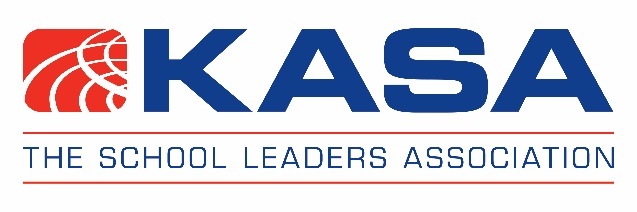 87 C. Michael Davenport Blvd.
Frankfort, KY 40601(800) 928-5272  •  www.kasa.org